                                SURPLUS PROPERTY TRANSFER FORM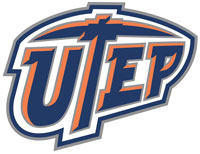 NON-TAGGED ITEMS ONLYPhone: 747-7136     E-mail Completed Form(s) to:  surplus@utep.eduPoint of Contact: __ _________________     Ext: ________AUTHORIZED SIGNATURES:Transferring Department (Print/Sign)                            Date                            Personnel Transporting Equipment (Print/Sign)                                DateSurplus Department (Print/Sign)                                    Date                            Inventory Department (Print/Sign)                                                       DateCONTROL # ___________Transfer From:Unit CodeTransfer To:Unit CodeItem LocationBldg/RoomDescriptionSurplus Use OnlySurplus Use OnlyTransfer From:Unit CodeTransfer To:Unit CodeItem LocationBldg/RoomDescriptionFM #Pallet303900